Adult, Community and Further Education Board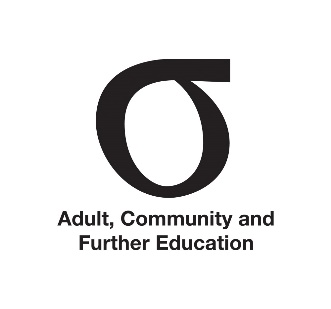 Gifts, benefits and hospitality register 2018–19Accepted offersDeclined offers Date offeredOffered toOffered byOffer description Estimated or actual valueDecision and ownershipAcceptance rationale8 January 2018Maria Peters, ChairpersonThe Hon. Gayle Tierney, Minister for Training and SkillsInvitation to attend Australian Tennis Open as a guest of the Minister$350RetainedAttending as the guest of the Minister in the capacity of an appointed official who reports directly to the MinisterDate offeredOrganisation categoryOffer descriptionEstimated or actual valueNil